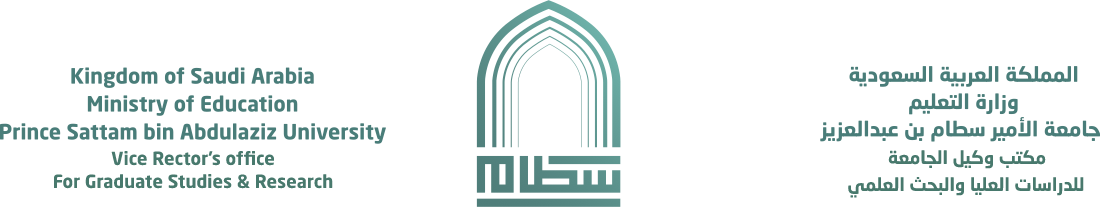 إدارة البعثات (034)Financial Guaranteeاستمارة طلب ضمان مالي(تعبأ البيانات باللغة الإنجليزية)* ملاحظة:1. تعبئة الاستمارة بشكل واضح.2. كتابة الاسم حسب الجواز.3. إذا كان الضمان المالي لاستخراج الفيزا نأمل كتابة أسماء المرافقين حسب الجواز.1Nameالاسم من واقع جواز السفر2College ofالكلية التي تعمل بها3Departmentالقسم/الإدارة/الوحدة4Mission Majorالتخصص المبتعث من أجله5Mission Degreeالدرجة المطلوب الحصول عليها6Mission Toاسم الجامعة + المدينة